ACTA DE  LA QUINTA  SESIÓN ORDINARIACONSEJO TECNICO DE CATASTRODEL MUNICIPIO DE  GUADALAJARA, JALISCO17 DE JUNIO  DEL  2022En la  Cámara Mexicana de la Industria de la Construcción Jalisco (CMIC), con domicilio ubicado en la calle Lerdo de Tejada,  No.  2151,  Col. Americana, C.P. 44150, Guadalajara, Jalisco.  Siendo las 9:00 nueve horas del día 17 de Junio del año 2022, dos mil veintidós, se celebró la Quinta  Sesión Ordinaria del Consejo Técnico de Catastro del Municipio de Guadalajara, convocada por la ciudadana Maestra Karina Anaid Hermosillo Ramírez, en su carácter de Sindica Municipal de Guadalajara, representante designada, como  suplente para el cargo de Presidente del Consejo Técnico de Catastro del Municipio de Guadalajara. Inicia esta sesión,  Manifiesta << Buenos días, sean todas y todos bienvenidos a esta Quinta Sesión Ordinaria del Consejo Técnico de Catastro del Municipio de Guadalajara, prevista para el día de hoy viernes 17 de Junio del año 2022 a las 09:09 nueve horas, nueve minutos. Damos inicio a esta sesión para lo cual solicito al Maestro Rubén Alberto Reyes Enríquez en su carácter de Director de Ingresos Municipales, como suplente del Mtro. Luis García Sotelo, Tesorero Municipal y Secretario de este Consejo, como lo establece el artículo 11, fracción IV, del Reglamento del Consejo Técnico de Catastro del Municipio de Guadalajara, se sirva nombrar lista de asistencia de las y los consejeros  de este Consejo Catastral del Municipio de Guadalajara.>>1.- Lista de asistencia y declaratoria de quórum legal para sesionar.- En el desahogo de este punto, el Maestro Rubén Alberto Reyes Enríquez, en representación para esta sesión del Maestro Luis García Sotelo, Secretario Técnico de este Consejo, En uso de la voz el Secretario Técnico manifiesta <<procedo hacer mención al pase de lista de asistencia.-----------------------------------Le informo Mtra. Karina, que de acuerdo al artículo 11 fracción IV del Reglamento del Consejo Técnico de Catastro del Municipio de Guadalajara que contamos con 12 consejeros, habiendo Quórum suficiente, para llevar a cabo esta cuarta sesión ordinaria del Consejo Técnico Catastral.>>2.- Presentación y aprobación de la orden del día.En uso de la voz la Maestra Karina Anaid Hermosillo Ramírez, Presidenta del Consejo, manifiesta, << Vista la verificación de la lista de asistencia de las y los consejeros y  de conformidad con lo dispuesto por el artículo 14 del Reglamento del Consejo Técnico de Catastro del Municipio de Guadalajara, Solicito al  Mtro. Rubén Reyes,  Secretario Técnico dar lectura al orden del día propuesto. >>En uso de la voz el Secretario Técnico, Maestro Rubén Alberto Reyes Enríquez,  da lectura a la  orden del día, <<ORDEN DEL DIALista de asistencia, declaratoria del quórum legal para sesionar.Presentación y aprobación del orden del día.Aprobación de Acta de la 4ta Sesión Ordinaria.Corrida de Valores. Firma de juego impreso de Tabla de Valores Catastrales 2023.Asuntos Varios.Clausura de la sesión.En uso de la voz la Maestra Karina Anaid Hermosillo Ramírez, Presidenta del Consejo, manifiesta,<< De conformidad con lo dispuesto por el artículo 10, fracción V, del Reglamento del Consejo Técnico de Catastro del Municipio de Guadalajara,  someto a su consideración el orden del día propuesto, les pregunto si están a favor del mismo, manifestarlo levantando su mano >>.En uso de la voz el Secretario Técnico, Maestro Rubén Alberto Reyes Enríquez, manifiesta << Aprobado por Unanimidad>>. 3.- Aprobación de Acta de la 4ta.  Sesión Ordinaria.En uso de la voz la Maestra Karina Anaid Hermosillo Ramírez, Presidenta del Consejo, manifiesta << Al haber sido atendidos los puntos PRIMERO y SEGUNDO del  Orden del Día, continuaremos con el desahogo del punto número TRES que corresponde a la aprobación del:Acta de la 4ta sesión ordinaria del día viernes 03 de junio del 2022.Dado que el acta fue enviada a su correo electrónico, les pregunto si se autoriza la dispensa de su lectura.Quienes estén a favor, manifestarlo levantando su mano.>> En uso de la voz el Secretario Técnico, Maestro Rubén Alberto Reyes Enríquez, manifiesta, << Aprobado por unanimidad>>En uso de la voz la Maestra Karina Anaid Hermosillo Ramírez, Presidenta del Consejo, manifiesta << Autorizada la dispensa de su lectura, les pregunto si es de aprobarse el acta de la Cuarta  Sesión Ordinaria, favor de manifestarlo levantando su mano. >>En uso de la voz el Secretario Técnico, Maestro Rubén Alberto Reyes Enríquez, manifiesta, << Aprobado por unanimidad>>4.- Corrida de Valores.En uso de la voz la Maestra Karina Anaid Hermosillo Ramírez, Presidenta del Consejo, manifiesta << Continuando con el orden del día pasamos al punto No. 4 que corresponde al tema de CORRIDA DE VALORES Para ello le cedo el uso de la voz al Mtro. David Benjamín Sánchez Velasco, Director de Catastro.>> En uso de la voz el Mtro. David Benjamín Sánchez Velasco, Director de Catastro, manifiesta, << Muchas gracias maestra Karina, buen día estimadas consejeras y consejeros,  dando seguimiento al punto No. 4, de el orden del día correspondiente a la presentación de la Corrida de Valores, es importante darles a conocer  como quedaron los valores 2023, contemplando los porcentajes de incremento aprobados durante el transcurso de las sesiones ordinarias en este Honorable Consejo Técnico, a continuación les presento de manera informativa la corrida de los valores 2023 realizada en el área de cartografía, de la Dirección de Catastro cedo las voz al Lic. José de Jesús Sánchez Mariscal Jefe de la Unidad Departamental de Cartografía de la Dirección de Catastro. >>  En uso de la voz el Lic. José de Jesús Sánchez Mariscal, Jefe de la Unidad Departamental de Cartografía de la Dirección de Catastro, manifiesta, << Se preparó  una muestra  que fuera representativa para la corrida de valores,  en donde se detecto del total de cuentas.Del número de cuentas prediales que se tiene en la Dirección de Catastro se quitaron las cuentas exentas,  procediendo a  eliminar las que están en  régimen de condominio, se detecto también otro grupo de cuentas que históricamente se han aplicándose incrementos administrativos los que se dicen como avalúos administrativos  y al final quedo una muestra para aplicar los trabajo de este consejo de 318,255 predios que representan un 66.45 del todo el padrón catastral, prácticamente no es una muestra sino  una reevaluación  siendo  una aplicación global de los trabajos de este consejo,  al final se agrego un plano donde la distribución por cada segmento de valor, por cada polígono de valor, describiendo como se distribuyo el incremento quedando en un  promedio 9.1% siendo el ajuste en cuanto a valores, recordando las sesiones anteriores  en cuanto a valor la  aprobación de  un valor de construcción de 12 %,  se aprobó un incremento del terreno del 7% , ya combinados el incremento real es de 9.1% su ajuste. Como son 318,255  registros se agregó  un extracto del archivo de excel del resultado del comparativo de la combinación de la corrida de valores, Anexo 1. (Información digital, 1 CD).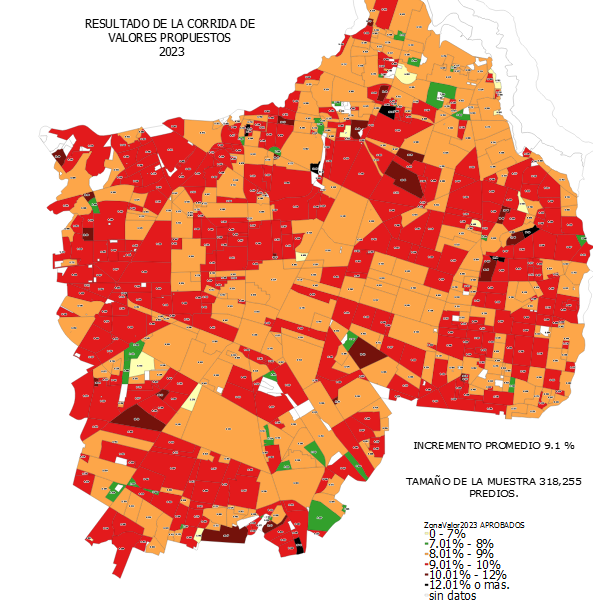 En uso de la voz la Maestra Karina Anaid Hermosillo Ramírez, Presidenta del Consejo, manifiesta << Una vez presentada la información correspondiente al tema No. 4 del orden del día sobre  "CORRIDA DE VALORES", si no tienen alguna duda, comentario o pregunta. >>5.- Firma de juego impreso de Tabla de Valores Catastrales 2023.En uso de la voz la Maestra Karina Anaid Hermosillo Ramírez, Presidenta del Consejo, manifiesta <<Una vez presentada la información correspondiente al tema No. 4 del orden del día "CORRIDA DE VALORES", pasaremos al punto No. 5 que corresponde a la firma de juego impreso de Tabla de Valores Catastrales 2023.Para este punto es importante ponernos de acuerdo, quien de los consejeros del gobierno municipal y quien de los consejeros de los diferentes gremios  firmarán las tablas de valor como validación de las mismas, ya que en la caratula firmán  todos los consejero y el resto de las tablas  se propone sea firmada por 2 consejeros. Alguna propuesta para las firmas. >>En el uso de la voz, el Mtro. David Benjamín Sánchez Velasco, Director de Catastro, manifiesta, << Por parte del municipio si no hay inconveniente  me propongo para esta encomienda. >> En el uso de la voz, el Lic. Alberto Vázquez Sainz. Representante de la Cámara Nacional de Comercio de Guadalajara, manifiesta, << Si no hay inconveniente por parte de  los consejeros  y están de acuerdo me postuló para esta encomienda.>> 6.- Asuntos VariosEn uso de la voz la Maestra Karina Anaid Hermosillo Ramírez, Presidenta del Consejo, manifiesta << Continuando con el orden del día pasamos al punto No. 6 que corresponde a asuntos varios.Para lo cual se les pregunta a los consejeros si tuvieran algún punto  a tratar.>>En uso de la Voz, el Ing. Isaac Brobry Radosh, representante de la  Cámara Mexicana de la Industria de la Construcción Jalisco, manifiesta, << tengo un comentario, referente a una noticia donde el Ayuntamiento de Guadalajara pretende promover la autorización por cabildo, aprobar  una instrucción, dado que las rentas están muy caras había la propuesta de incluir en los contratos de arrendamiento, el visto bueno de la Dirección de Catastro del importe de la vivienda y la autorización y/o para el importe de pago de renta  pactada, quiero saber si  esta información ya llegó a la Dirección de Catastro o si se pretende hacer ese trabajo.>> En uso de la voz la Maestra Karina Anaid Hermosillo Ramírez, Presidenta del Consejo, manifiesta << Tomando en consideración su  pregunta cedo el uso de la voz al Mtro. David Benjamín Sánchez Velazco, Director de Catastro, para contestar  la duda que usted tiene, pues considero que es la persona más indicada. > En uso de la voz el Mtro. David Benjamín Sánchez Velazco, Director de Catastro, manifiesta, << desconozco la información pues no hay ninguna propuesta y/o trabajo previo para esto por parte de la Dirección de Catastro.  Al ser un contrato entre particulares no tiene nada que ver con el tema, de valores y predial, ni lo estamos  promoviendo quién está facultado para esta propuesta considero que debe de ser el SAT, pero desconozco del tema. >>En uso de la Voz, el Ing. Isaac Brobry Radosh, representante de la Cámara de  manifiesta, << en el supuesto referente a este tema, si esto sucediera mi voto es no. >>En uso de la voz la Maestra Karina Anaid Hermosillo Ramírez, Presidenta del Consejo, manifiesta << Quizá tenga que ver  con una nota periodística  que salió en  la semana, posiblemente algo que ver pero aún por cabildo no se ha trabajado referente a este tema. >> En uso de la voz la Regidora Patricia Guadalupe Campos Alfaro, Comisión de Hacienda, manifiesta, << tendría que ser una propuesta de la Ley de Ingresos que todavía en las áreas se estará trabajando ya propuestas pero propiamente la Comisión de Hacienda que es donde se  trabaja  las propuestas de Ley de Ingreso de ahí se gestiona   al pleno del ayuntamiento y posteriormente al Congreso del Estado,  para aprobar un derecho de impuesto para  esta propuesta de la Ley de Ingresos, no tenemos ningún trabajo en este sentido.>>En uso de la voz la Maestra Karina Anaid Hermosillo Ramírez, Presidenta del Consejo, manifiesta << algún otro asunto que tratar.>>En uso de la voz el Mtro. David Benjamín Sánchez Velazco, Director de Catastro, manifiesta, <<Maestra Karina, en el apartado de asuntos varios sólo quiero agradecer a nuestras consejeras y consejeros por  su valioso tiempo de dedicación para sacar adelante este proyecto de Tablas de Valores 2023. El trabajo desarrollado durante las diferentes sesiones dio sus frutos como un verdadero equipo colegiado que se procuró siempre por el bienestar de nuestro municipio y sus ciudadanos. >>En uso de la voz la Maestra Karina Anaid Hermosillo Ramírez, Presidenta del Consejo, manifiesta << Muchas gracias Maestro.  De la misma manera estimadas consejeras y consejeros reitero el agradecimiento para cada uno de ustedes por el tiempo destinado durante este proceso  desarrollado con éxito de "Tablas de valores  2023", es un honor trabajar con personas profesionales como  lo son todos ustedes  representantes de diversos gremios así como de la ciudadanía. El Sr. Presidente Municipal  y Presidente de este Consejo, el Lic. Jesús Pablo Lemus Navarro les envía un  cordial saludo y reconocimiento por esta labor brindada en el Consejo Técnico Catastral del Municipio de Guadalajara. Por supuesto que esperamos seguir contando con el apoyo de todas y todos ustedes, para los siguientes proyectos de Tablas de Valor de  los años subsecuentes.   7.- Clausura de la sesión.Toda vez que no hay más asuntos que tratar pasamos al punto No. 7 de la orden del día que corresponde a la clausura de la sesión, siendo las 9:24 nueve horas veinticuatro minutos del día viernes 17 de junio del año 2022,  doy por clausurada la Quinta  Sesión Ordinaria de este Consejo Técnico de Catastro del Municipio de Guadalajara.  Muchas gracias  a todas y a todos  que tengan excelente día. >>En uso de la voz la Regidora Patricia Guadalupe Campos Alfaro, Comisión Edilicia de Hacienda, manifiesta, << solo agregar algo de tema social, cuando iniciamos con la representante de este consejo y se comentaba en un inicio, que es un tema   propiamente para el ciudadano de este municipio,  no es agradable, el hecho de tener incrementos afectando  en lo económico , sabemos  que es  un tema  en el que socialmente para la ciudadanía no es algo que nos guste, sabemos que somos responsables como sociedad civil y como gobierno el estar trabajando en equipo para la actualización de las tablas de valores y con ello tener un impuesto predial al día e ir avanzando en este tema y sobre todo tener recursos para los servicios  públicos municipales que tanto requiere la ciudadanía,  en beneficio de la sociedad tapatía. Es un trabajo que hemos hecho en la que participamos responsable y profesionalmente._____________________________                           ___________________________________Mtra. Karina Anaid Hermosillo Ramírez	  Mtro.  Rubén Alberto Reyes EnríquezSindica Municipal y Presidente del Consejo               Director de Ingresos y Representante delTécnico de Catastro del Municipio de Guadalajara	Secretario del Consejo Técnico y Tesorero		                                                    Municipal de Guadalajara____________________________	       __________________________________Mtro. David Benjamín Sánchez Velasco                Regidora Patricia Guadalupe Campos AlfaroDirector de Catastro Municipal                        	   Titular de la Comisión Edilicia de Hacienda	                                               Del Ayuntamiento de Guadalajara______________________________	                         __________________________________Lic. Adriana Mercado Ruíz 	 Ing. Isaac Brobry RadoshColegio de Notarios del Estado de Jalisco		          Cámara Mexicana de la Industria de la   Construcción Jalisco______________________________________	_____________________________________Lic. Alberto Vázquez Sainz	Mtro. Carlos Reyes Novoa NogalesCámara Nacional de Comercio de Guadalajara	Representante del Consejo Intergrupal de Valuadores del   Estado de Jalisco_________________________________		_____________________________Ing. Tonatiuh Méndez Pizano 	Ing. Rildo Iván Tovar Camacho	Centro Empresarial de Jalisco (COPARMEX)	 Representante del Colegio e Instituto       Mexicano de   Valuación._________________________________	________________________________Dr. Arq. José Águila Flores	 Ing. Rafael Castañeda MendozaDirección de Ordenamiento del Territorio Municipal	Jefe de Departamento de Estudios Técnicos	 Obras Públicas Municipal_______________________________	 _____________________________Mtro. Rafael Aceves Preciado		Mtro. Enrique  Rivera  RubioRepresentante Sociedad Civil                                        Representante   Sociedad Civil	         NombreRepresentaciónMtra. Karina Anaid Hermosillo RamírezSindica Municipal y Presidente del Consejo Técnico de Catastro del Municipio de GuadalajaraMtro.  Rubén Alberto Reyes EnríquezSecretario del Técnico del Consejo  y Suplente Tesorero MunicipalMtro. David Benjamín Sánchez VelascoTitular de la Dirección de CatastroRegidora Patricia Guadalupe Campos AlfaroTitular de la Comisión Edilicia de Hacienda del Ayuntamiento de GuadalajaraLic. Adriana Mercado RuízColegio de Notarios del Estado de JaliscoIng. Isaac Brobry RadoshCámara Mexicana de la Industria de la Construcción JaliscoLic. Alberto Vázquez SainzCámara Nacional de Comercio de GuadalajaraMtro. Carlos Reyes Novoa NogalesConsejo Intergrupal de Valuadores del Estado de JaliscoIng. Tonatiuh Méndez PizanoCentro Empresarial de Jalisco (COPARMEX)Ing. Rildo Ivan Tovar CamachoColegio e Instituto Mexicano de Valuación, A.C.Ing. Rafael Castañeda MendozaJefe de Departamento de Estudios Técnicos de Obras PúblicasDr. Arq. José  Luis Águila FloresDirección del Ordenamiento del TerritorioMtro.  Enrique Rivera RubioSociedad Civil Mtro. Rafael Aceves PreciadoSociedad Civil 